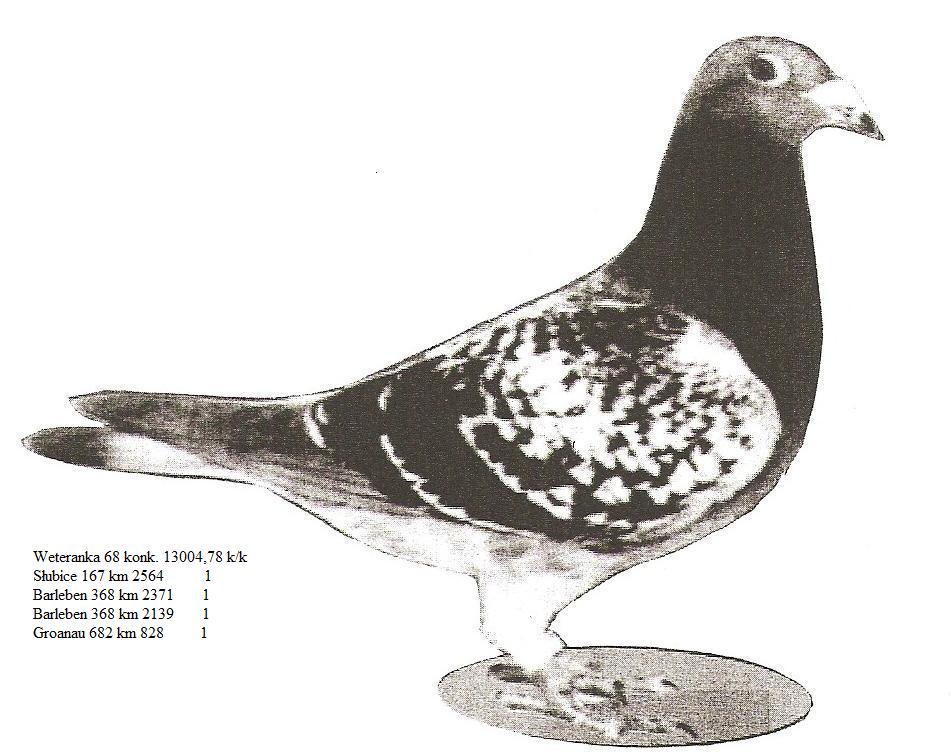 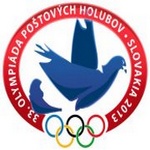 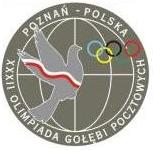 Wyniki Współzawodnictwa o Mistrzostwo „Regionu VI” w 2014 rokuKategoria „A”4 gołębie po 5 konkursów – dystans 100- minimum 600 kkm./gołębiaWyniki Współzawodnictwa o Mistrzostwo „Regionu VI” w 2014 rokuKategoria „B” 4 gołębie po 4 konkursy – dystans 300- minimum 1200 kkm./gołębiaWyniki Współzawodnictwa o Mistrzostwo „Regionu VI” w 2014 rokuKategoria „C”		3 gołębie po 3 konkursy – dystans powyżej  minimum 1500 kkm./gołębiaWyniki Współzawodnictwa o Mistrzostwo „Regionu VI” w 2014 rokuKategoria „D”suma konkursów i coefficjentów z kategorii A+B+C  Wyniki Współzawodnictwa o Mistrzostwo „Regionu VI” w 2014 rokuKategoria „Maraton”	3 gołębie po 2 konkursy od . – minimum 1400 kkm./gołębia	OkręgWyniki Współzawodnictwa o Mistrzostwo „Regionu VI” w 2014 rokuKategoria „GMP”	5 gołębie z 8 wybranych lotów  11 wyznaczonych do GMP.	Wyniki Współzawodnictwa o Mistrzostwo „Regionu VI” w 2014 rokuKategoria „Mistrzostwo Polski Młodych”5 najszybszych gołębi, które zdobyły po 3 konkursy z 4 wyznaczonych lotów z 40-ski na spisie Najlepsze Gołębie Regionu VI w 2014 rokuNajlepsze Gołębie Regionu VI w 2014 rokuSuper Puchar Wielkopolski i Ziemi Lubuskiej3 najlepsze gołębie hodowcy po 14 lotachTytułTytułNazwisko i ImięOkręgOddziałKon.Coef.MISTRZ MISTRZ Kościński ArkadiuszPiłaTrzcianka20338,96I  WICEMISTRZI  WICEMISTRZFelske  ArturGorzów Wlkp.Drezdenko20359,05II WICEMISTRZII WICEMISTRZMaciejewski CzesławKoninKonin20394,79Przodownicy...Przodownicy...Przodownicy...Przodownicy...Przodownicy...Przodownicy...11Kurzawscy Paweł i ŁukaszLesznoKościan20396,2922Kaczmarski ZbigniewKoninTurek20406,5133Janikowski-AntkowiakPoznańMosina20420,944Kozerski JarosławKoninKłodawa20443,7355Ignaczak - WojtkowiakKoninTurek20448,4266Młot WiesławKaliszSyców - Ostrzeszów20451,1677Witczak WaldemarPoznańGniezno20451,4388Kurzawa Bogdan - MichałKoninTurek20468,8299Pawlak MarianPoznańSzamotuły20470,761010Maćkowiak-KlameckiPoznańSzamotuły20473,131111Jurek M-PKaliszKrotoszyn20488,931212Gawlik EdwardZielona GóraGłogów20542,881313Wachowiak  MarekGorzów Wlkp.Słubicko-Kostrzyński20547,871414Pilk  WiesławGorzów Wlkp.Kostrzyn20554,301515KONCMAN ZDZISŁAWKaliszKalisz20555,761616Zobel TadeuszPoznańGniezno20563,831717Jarosław PenczyńskiZielona GóraKrośnieńsko-Gubiński20564,781818Zagórowski JanuszKoninŚlesin20577,271919Suszycki Łukasz - Ogłaska ArekZielona GóraŻagań20591,142020TULIJ ZBIGNIEWKaliszKępno20592,542121Strychalski  Mariusz  i  RóżaGorzów Wlkp.Drezdenko20595,712222Maciejewski KrzysztofKoninKonin20604,772323ŻURECKI PIOTR & MARCINKaliszKępno20612,632424Biittner G. A.PoznańPoznań20617,402525Szczepaniak Z. J.PoznańGniezno20638,742626Dominiak KrzysztofKoninTurek20652,952727Ireneusz,Krzysztof i Dorota ŁepuchZielona GóraŻary20653,992828Piotr KaniaZielona GóraSzprotawa20661,242929Kozdrowski  BogusławGorzów Wlkp.Gorzów Wlkp.20663,893030Wilkowski A. J.PoznańPoznań20678,653131Dąbrowski Stanisław i synowieZielona GóraŻagań20680,533232Rembacz CzesławPoznańPoznań20689,843333Taciak PiotrKaliszJarocin20707,463434LIEBNER WOJCIECHKaliszKępno20719,803535Fijak Błażej – Maternik J.Gorzów Wlkp.Drezdenko20733,833636Pepel PiotrPoznańPoznań20746,653737Bartkowiak  Marek,  KacperGorzów Wlkp.Drezdenko20749,173838SKOWRONSKI JANUSZKaliszKalisz20777,083939Dowżyk TeofilLesznoLeszno20781,214040MIŚ JACEKKaliszKępno20789,944141Indrzejczak ZdzisławPiłaTrzcianka20802,104242Stępień KrzysztofLesznoRawicz20814,384343Orzeszyński MarekKaliszKrotoszyn20825,364444Widman Roman - PiotrKoninKonin20829,124545Kutkowski LeszekPiłaPilsko-Złotowski20832,004646Boroch - SzczepaniakKaliszKrotoszyn20842,134747Świderski Jarosław - PiotrKoninŚlesin20849,914848Mariusz i Sebastian BłaszczykZielona GóraŻary20853,044949Buganik  GrzegorzZielona GóraŻagań20856,615050NOWACKI ANTONIKaliszOdolanów20859,14TytułTytułNazwisko i ImięOkręgOddziałKon.Coef.MISTRZMISTRZA. J. Połatyńscy - LorensKoninTurek16151,27I  WICEMISTRZI  WICEMISTRZZobel TadeuszPoznańGniezno16222,10II  WICEMISTRZII  WICEMISTRZKałużny CzesławZielona GóraZielonogórsko-Sulechowski16229,09Przodownicy...Przodownicy...Przodownicy...Przodownicy...Przodownicy...Przodownicy...11Ryszard MaślakiewiczZielona GóraKrośnieńsko-Gubiński16229,3522Pawlak MarianPoznańSzamotuły16229,3533Maćkowiak-KlameckiPoznańSzamotuły16231,8344Młot WiesławKaliszSyców - Ostrzeszów16232,1555Musielak WojciechKaliszJarocin16240,6366Augustyniak JarosławKoninŚlesin16246,4577Dąbrowski Stanisław i synowieZielona GóraŻagań16251,8988Buganik  GrzegorzZielona GóraŻagań16254,7299Michałek AndrzejPiłaPilsko-Złotowski16255,031010Szczepaniak Z. J.PoznańGniezno16263,011111Dominiak KrzysztofKoninTurek16269,201212Stachowiak MichałPoznańGrodzisk Wlkp.16271,821313SZTUKOWSKI EUGENIUSZKaliszOdolanów16272,131414Pęksyk  MirosławGorzów  Wlkp.Myślibórz16284,881515Gralak  HenrykGorzów  Wlkp.Myślibórz16298,351616Mikołajczak Kazimierz i PiotrLesznoKościan16299,721717Kaczmarski ZbigniewKoninTurek16302,361818Pawłowski KrzysztofPoznańMosina16302,551919Marchewka TomaszPoznańNowy Tomyśl II16308,372020Starkbauer Robert i TeodorLesznoKościan16313,672121Knuła GrzegorzKaliszOstrów Wielkopolski16313,892222PIASECKI ZBIGNIEWKaliszSyców - Ostrzeszów16314,132323Wojtasik J. L. i M.KaliszSyców - Ostrzeszów16315,032424Tonder KazimierzPoznańGrodzisk Wlkp.16326,352525Ebelewicz-WalkowiakPoznańMosina16337,252626Kozerski JarosławKoninKłodawa16342,452727Nowak TadeuszPoznańPoznań16351,682828Szczudło CzeslawZielona GóraSława16362,502929Stępień KrzysztofLesznoRawicz16367,783030WIETRZYK MAREKKaliszOdolanów16368,583131Antczak JerzyZielona GóraGłogów16371,913232Kałużny JanuszZielona GóraZielonogórsko-Sulechowski16378,923333Maciejewski CzesławKoninKonin16382,893434Drąg TomaszPoznańNowy Tomyśl II16393,813535Witczak WaldemarPoznańGniezno16402,603636LIEBNER WOJCIECHKaliszKępno16428,853737Czeladziński AndrzejKoninŚlesin16442,383838Woźniak MichałLesznoGostyń16445,623939Suszycki Łukasz - Ogłaska  ArekZielona GóraŻagań16461,384040Wajman ZbigniewPoznańGrodzisk Wlkp.16463,284141GOLIŃSKI JÓZEFKaliszOdolanów16464,724242Pepel PiotrPoznańPoznań16468,854343Jurek M-PKaliszKrotoszyn16469,044444Kasprzyk TadeuszLesznoLeszno16469,474545Szałata Tadeusz i KamilLesznoRawicz16471,214646Kempa WiesławKaliszKępno16473,534747ROGALA KRZYSZTOFKaliszOdolanów16479,324848MIŚ JACEKKaliszKępno16482,074949Graś  GrzegorzGorzów  Wlkp.Drezdenko16482,795050Koziarski AntoniKaliszKrotoszyn16484,12TytułTytułNazwisko i ImięOkręgOddziałKon.Coef.MISTRZ MISTRZ Widman Roman - PiotrKoninKonin934,08I  WICEMISTRZI  WICEMISTRZMłot WiesławKaliszSyców - Ostrzeszów939,29II  WICEMISTRZII  WICEMISTRZIreneusz,Krzysztof i Dorota ŁepuchZielona GóraŻary943,1811Kałużny CzesławZielona GóraZielonogórsko-Sulechowski945,1422Bąk Józef i TomaszKaliszOstrów Wielkopolski950,2033LIEBNER WOJCIECHKaliszKępno950,2744Maćkowiak-KlameckiPoznańSzamotuły950,9555Cichy RomanPoznańGrodzisk Wlkp.963,6466Ignaczak - WojtkowiakKoninTurek964,8677FILIPIAK ZBIGNIEWKaliszOdolanów965,4388Szymański  WładysławGorzów  Wlkp.Drezdenko968,1599Matysiak JózefPoznańGrodzisk Wlkp.969,221010Owczarek K i T i BKaliszOstrów Wielkopolski969,961111Zdrojewski Przemek - Wierzbowski HenrykZielona GóraŻagań975,251212Bruździński WłodzimierzPoznańNowy Tomyśl II975,761313Migdalski MarekKoninŚlesin976,551414Marchwacki Paweł i SynLesznoGostyń977,091515Mielżyński MirosławKoninŚlesin980,291616Kaczmarski ZbigniewKoninTurek980,421717Rożak WłodzimierzPoznańGniezno984,941818Wiśniak WładysławPoznańGrodzisk Wlkp.986,591919Kałużny JanuszZielona GóraZielonogórsko-Sulechowski990,632020Pawlak MarianPoznańSzamotuły996,892121Ciemniak MirosławLesznoGostyń999,792222Dominiak KrzysztofKoninTurek9102,202323Sobek TadeuszPiłaCzarnkowski-Wieleński9102,292424GARCAREK GRZEGORZKaliszKalisz9106,722525Maruszewski  RyszardGorzów  Wlkp.Drezdenko9107,002626Zagórowski JanuszKoninŚlesin9107,082727Panfil DariuszKaliszSyców - Ostrzeszów9116,532828Kusy Arkadiusz i MartaZielona GóraLubsko9120,422929CHOTOMSKI LESZEKKaliszKępno9120,793030Balczewski SzczepanZielona GóraNowa Sól9122,623131Korzeniewski KrzysztofZielona GóraŚwiebodzin9124,773232Odważny DawidLesznoKościan9127,063333Zobel TadeuszPoznańGniezno9128,833434Jancewicz TomaszPoznańNowy Tomyśl II9129,123535Otwinowski  JanGorzów  Wlkp.Drezdenko9130,533636Krzywiński-MalinowskiLesznoLeszno-Wschód9130,693737Franciszek HołodiukZielona GóraŻary9132,703838BARAN KRZYSZTOFKaliszKalisz9132,973939Kozerski JarosławKoninKłodawa9133,184040Knuła GrzegorzKaliszOstrów Wielkopolski9133,354141Kordus AnnaLesznoLeszno9134,384242Tomiak KrzysztofPoznańGrodzisk Wlkp.9139,654343Sołtysiak Z. + Tausz J.PiłaPilsko-Złotowski9139,744444Jarosław PenczyńskiZielona GóraKrośnieńsko-Gubiński9140,184545Lisiewicz SławomirPiłaChodzież9141,914646Taciak PiotrKaliszJarocin9143,084747Norkowski WiesławPiłaCzarnkowski-Wieleński9143,744848Kruk Wojciech i JanZielona GóraLubsko9144,514949Wróbel RyszardPiłaChodzież9144,915050Szaranek Paweł PatrykPoznańGrodzisk Wlkp.9145,49TytułTytułNazwisko i ImięOkręgOddziałKon.Coef.MISTRZ MISTRZ Młot WiesławKaliszSyców - Ostrzeszów45722,6I  WICEMISTRZI  WICEMISTRZMaćkowiak-KlameckiPoznańSzamotuły45755,51II  WICEMISTRZII  WICEMISTRZKaczmarski ZbigniewKoninTurek45789,2911Pawlak MarianPoznańSzamotuły45797,0022Zobel TadeuszPoznańGniezno45914,7633Kozerski JarosławKoninKłodawa45919,3644Maciejewski CzesławKoninKonin45959,6455Dominiak KrzysztofKoninTurek451024,3566Szczepaniak Z. J.PoznańGniezno451080,3177Ignaczak - WojtkowiakKoninTurek451120,7688Witczak WaldemarPoznańGniezno451121,7799Jurek M-PKaliszKrotoszyn451159,651010LIEBNER WOJCIECHKaliszKępno451198,921111Kurzawscy Paweł i ŁukaszLesznoKościan451249,091212Felske  ArturGorzów Wlkp.Drezdenko451270,531313Buganik  GrzegorzZielona GóraŻagań451275,631414ŻURECKI PIOTR & MARCINKaliszKępno451279,81515Dąbrowski Stanisław i synowieZielona GóraŻagań451285,221616Zagórowski JanuszKoninŚlesin451301,391717Suszycki Łukasz i Ogłaska ArkadiuszZielona GóraŻagań451382,861818Pepel PiotrPoznańPoznań451392,081919Michałek AndrzejPiłaPilsko-Złotowski451413,462020Jaroaław PenczyńskiZielona GóraKrośnieńsko-Gubiński451419,062121Stępień KrzysztofLesznoRawicz451440,872222Strychalski  Mariusz i RóżaGorzów Wlkp.Drezdenko451490,142323Ebelewicz-WalkowiakPoznańMosina451506,202424Orzeszyński MarekKaliszKrotoszyn451540,142525Janikowski-AntkowiakPoznańMosina451580,642626MIŚ JACEKKaliszKępno451598,212727Biittner G. A.PoznańPoznań451612,072828Pęksyk MirosławGorzów Wlkp.Myślibórz451620,732929Mikołajczak Kazimierz i PiotrLesznoKościan451653,973030KONIECZNY ARKADIUSZKaliszOdolanów451698,813131Kozdrowski  Bogusław i BarbaraGorzów Wlkp.Gorzów Wlkp.451700,463232Odważny DawidLesznoKościan451739,153333Widman Roman - PiotrKoninKonin451743,613434Stolpert PawełKaliszSyców - Ostrzeszów451750,913535Migdalski MarekKoninŚlesin451755,443636Bartkowiak  Marek,  KacperGorzów Wlkp.Drezdenko451779,163737Otwinowski  JanGorzów Wlkp.Drezdenko451795,453838Szałata Tadeusz i KamilLesznoRawicz451798,033939Pawlak JarosławKoninKoło451799,764040Szymański  WładysławGorzów Wlkp.Drezdenko451802,054141NOWACKI ANTONIKaliszOdolanów451805,914242Dowżyk TeofilLesznoLeszno451813,744343Ireneusz,Krzysztof i Dorota ŁepuchZielona GóraŻary451826,074444Marchwacki Paweł i SynLesznoGostyń451853,734545Pawłowski KrzysztofPoznańMosina451864,874646Cichy RomanPoznańGrodzisk Wlkp.451876,614747Ryszar MaślakiewiczZielona GóraKrośnieńsko-Gubiński451877,724848Augustyniak JarosławKoninŚlesin451899,744949Wojtasik J. L. i M.KaliszSyców - Ostrzeszów451901,775050Maciejewski KrzysztofKoninKonin451907,08TytułTytułNazwisko i ImięOkręgOddziałKon.Coef.MISTRZ MISTRZ Widman Roman - PiotrKoninKonin611,64I  WICEMISTRZI  WICEMISTRZNorkowski WiesławPiłaCzarnkowski-Wieleński632,22II  WICEMISTRZII  WICEMISTRZMusielak WojciechKaliszJarocin633,22Przodownicy...Przodownicy...Przodownicy...Przodownicy...Przodownicy...Przodownicy...11Sołtysiak Z. + Tausz J.PiłaPilsko-Złotowski637,6022Tonder KazimierzPoznańGrodzisk Wlkp.644,9033Wajman ZbigniewPoznańGrodzisk Wlkp.653,6144Jedwabny KrzysztofKaliszOstrów Wielkopolski660,0455ŻURECKI PIOTR & MARCINKaliszKępno660,8866Maciejewski CzesławKoninKonin661,3477Popiół Janusz MichałPoznańGrodzisk Wlkp.672,6888Młot WiesławKaliszSyców - Ostrzeszów676,3199Wojtasik J. L. i M.KaliszSyców - Ostrzeszów677,551010Owczarek K i T i BKaliszOstrów Wielkopolski677,981111Ślęczkowski Arkadiusz i Szymanowski LechZielona GóraZielonogórsko-Sulechowski678,921212Chyła WiesławPiłaPilsko-Złotowski686,321313Kowalczyk RobretPoznańNowy Tomyśl II686,471414PINKOWSKI ANDRZEJ & MAKaliszOdolanów687,491515Oleksy PiekarskiZielona GóraZielonogórsko-Sulechowski688,331616Kasprzyk TadeuszLesznoLeszno688,641717Migdalski MarekKoninŚlesin6104,441818Rutecki BogusławKoninKonin6106,711919ROGALA KRZYSZTOFKaliszOdolanów6108,382020Woźniak JadwigaKoninKonin6110,452121Maćkowiak-KlameckiPoznańSzamotuły6111,692222Maciejewski KarolKaliszJarocin6116,192323LIEBNER WOJCIECHKaliszKępno6117,712424FILIPIAK ZBIGNIEWKaliszOdolanów6118,922525Poślod DariuszKaliszSyców - Ostrzeszów6119,022626TULIJ ZBIGNIEWKaliszKępno6123,342727Joźwiak - GórniakKoninKonin6125,952828WIETRZYK MAREKKaliszKalisz6128,072929Kałużny JanuszZielona GóraZielonogórsko-Sulechowski6128,113030Stolpert PawełKaliszSyców - Ostrzeszów6134,353131Bąk Józef i TomaszKaliszOstrów Wielkopolski6136,703232Pyrzyński EdwardKoninKonin6141,833333JASIK MATEUSZ & MICHAŁKaliszOdolanów6144,753434Moskalik ZbigniewZielona GóraZielonogórsko-Sulechowski6148,663535Misiak IreneuszKaliszSyców - Ostrzeszów6149,653636Pawlak MarianPoznańSzamotuły6149,903737Busza ArkadiuszLesznoGostyń6150,953838Głowacz GrzegorzLesznoRawicz6152,983939Blaśkiewicz AndrzejKoninŚlesin6153,104040Stachowiak MichałPoznańGrodzisk Wlkp.6153,234141Strzelczak PawełPoznańNowy Tomyśl II6154,564242Kempa WiesławKaliszSyców - Ostrzeszów6157,644343Knuła GrzegorzKaliszOstrów Wielkopolski6159,784444GOLIŃSKI JÓZEFKaliszOdolanów6161,824545Kutkowski LeszekPiłaPilsko-Złotowski6162,324646Wojtkumski-KurekZielona GóraKrośnieńsko-Gubiński6165,624747Michałek AndrzejPiłaPilsko-Złotowski6172,014848MIŚ JACEKKaliszKępno6172,444949Cerekwicki StanisławKaliszOstrów Wielkopolski6173,795050Sobek TadeuszPiłaCzarnkowski-Wieleński6174,04TytułNazwisko i ImięOkręgOddziałKon.Pkt.MISTRZ Kałużny CzesławZielona GóraZielonogórsko-Sulechowski2483,16I  WICEMISTRZMaćkowiak-KlameckiPoznańSzamotuły2481,13II  WICEMISTRZPawlak MarianPoznańSzamotuły2471,56Przodownicy...Przodownicy...Przodownicy...Przodownicy...Przodownicy...Przodownicy...1Młot WiesławKaliszSyców - Ostrzeszów2467,932Widman Roman - PiotrKoninKonin2465,883Sołtysiak Z. + Tausz J.PiłaPilsko-Złotowski2460,614Tonder KazimierzPoznańGrodzisk Wkp2459,485Maciejewski CzesławKoninKonin2454,926ŻURECKI PIOTR & MARCINKaliszKępno2453,637Michałek AndrzejPiłaPilsko-Złotowski2451,598Wojtasik J. L. i M.KaliszSyców - Ostrzeszów2451,429Matysiak JózefPoznańGrodzisk Wkp2448,3610Kałużny JanuszZielona GóraZielonogórsko-Sulechowski2442,8211Migdalski MarekKoninŚlesin2441,6512Rybicki PrzemysławPoznańGrodzisk Wlkp.2441,5613Kozerski JarosławKoninKłodawa2433,9514Musielak WojciechKaliszJarocin2433,1615GOLIŃSKI JÓZEFKaliszOdolanów2431,6617Pawlak JarosławKoninKoło2430,9018KONIECZNY ARKADIUSZKaliszOdolanów2429,8419Knuła GrzegorzKaliszOstrów Wielkopolski2429,7520Korzeniewski KrzysztofZielona GóraŚwiebodzin2429,7321Panfil DariuszKaliszSyców - Ostrzeszów2429,6722Kurzawscy Paweł i ŁukaszLesznoKościan2421,9023MIŚ JACEKKaliszKępno2420,8524Ireneusz,Krzysztof i Dorota ŁepuchZielona GóraŻary2420,7725Norkowski WiesławPiłaCzarnkowski-Wieleński2418,4526Warzecha S i DKaliszOstrów Wielkopolski2418,1227Mikołajczak Kazimierz i PiotrLesznoKościan2417,0728Tomiak KrzysztofPoznańGrodzisk Wkp2416,8829Mielżyński MirosławKoninŚlesin2415,1530JUREK TOMASZKaliszOdolanów2414,6431Ślęczkowski Arkadiusz i Szymanowski LechZielona GóraZielonogórsko-Sulechowski2414,5532Stolpert PawełKaliszSyców - Ostrzeszów2414,0933Woźniak JadwigaKoninKonin2410,3134CHOTOMSKI LESZEKKaliszKępno2408,6435Kutkowski LeszekPiłaPilsko-Złotowski2408,3136Jurek M-PKaliszKrotoszyn2407,5037Poślod DariuszKaliszSyców - Ostrzeszów2406,2138Cerekwicki StanisławKaliszOstrów Wielkopolski2403,7739Wiśniak WładysławPoznańGrodzisk Wlkp.2403,1440ROGALA KRZYSZTOFKaliszOdolanów2402,1841Stępień KrzysztofLesznoRawicz2401,7842Wietrzyk MarekKaliszKalisz2401,2043Trznadel IlonaPiłaPilsko-Złotowski2397,9344KONIECZNA ELŻBIETAKaliszOdolanów2397,7945Cichy RomanPoznańGrodzisk Wkp2397,2646Kowalczyk RobretPoznańNowy Tomyśl II2395,0047Szrama JacekKoninKonin2392,7348Jancewicz TomaszPoznańNowy Tomyśl II2391,3749Pawłowski KrzysztofPoznańMosina2391,1350Bruździński WłodzimierzPoznańNowy Tomyśl II2390,79TytułNazwisko i ImięOkręgOddziałKon.Pkt.MISTRZ Kręc MarcinKoninTurek1519,71I  WICEMISTRZDziewiński TomaszKaliszSyców - Ostrzeszów15109,57II  WICEMISTRZNiewiadomski MariuszKoninKonin15144,791Gajda RobertKoninKonin15158,842Kania PiotrZielona GóraSzprotawa15175,743Bakalarski RobertPoznańNowy Tomyśl15215,334Idźczak MateuszKaliszKępno15217,395Stępień KrzysztofLesznoRawicz15233,736Jaskólski  S.  Mamczur  J.Gorzów Wlkp.Gorzów Wlkp.15250,577Sasiński Sławomir MariuszPiłaTrzcianka15251,368OWCZAREK K I T I B    KaliszOstrów Wielkopolski15259,179Borowiak BogdanZielona GóraŻagań15267,0610Borowiak AlinaZielona GóraŻagań15279,3911LUZYNSKA KATARZYNAKaliszSieradz15293,1712Bartkowiak  MarekGorzów Wlkp.Drezdenko15301,1213Idźczak R.S.MKaliszKępno15315,0514Marchewka TomaszPoznańNowy Tomyśl15317,5215Kałużna UrszulaZielona GóraGłogów15325,9416DZIERAN MALWINA KaliszSieradz15337,6917Nowak TadeuszPoznańPoznań15341,6218Kutkowski LeszekPiłaPilsko - Złotowski15384,1719Kozdrowski Bogusław , BarbaraGorzów Wlkp.Gorzów Wlkp.15406,7320Hanebom RobertPoznańSzamotuły15408,3821Kałużny JacekZielona GóraZielonogórsko-Sulechowski15413,7522ŁUZYNSKI SYLWESTER KaliszKalisz15417,9323Piotrowski RyszardZielona GóraLubsko15424,0624Konieczny WitoldLesznoKościan15426,1325Wawrzyn HenrykZielona GóraŻary15449,7926Kałużny Daniel, Kwaczyński JanZielona GóraGłogów15454,2627JASIK MATEUSZ & MICHAŁ KaliszOdolanów15463,9428Krzywiński MaciejLesznoLeszno-Wschód15476,3429Aleksanderek  AndrzejGorzów Wlkp.Kostrzyn15476,8430PIEC MARIUSZ KaliszKrotoszyn15477,7731Hildebrand RyszardPiłaTrzcianka15485,9932Kowalczyk MarcinKaliszKępno15489,4833Jaskólska  KatarzynaGorzów Wlkp.Gorzów Wlkp.15494,6534Janowski JacekKoninKonin15504,8035Wojnarowski  A.  i  E.Gorzów Wlkp.Słubicko-Kostrzyński15511,3336Rybicki PrzemysławPoznańGrodzisk Wlkp15516,4637LIS ZBIGNIEW ŁUKASZ KaliszKrotoszyn15516,638Makówka G & AKaliszKępno15516,7139Augustyniak - CzeladzińskiKoninŚlesin15517,1640Malinowski  MateuszLesznoLeszno-Wschód15519,3541Makowski-ZboralskiLesznoGostyń15520,6842Kopaczyński-DebertZielona GóraNowa Sól 15522,1543Szałata Tadeusz i KamilLesznoRawicz15523,6744Sawicki StanisławZielona GóraNowa Sól15523,9845Przemyślański GracjanZielona GóraLubsko15531,3246BROCKI KRYSTIAN KaliszKalisz15533,3047Stachowiak MichałPoznańGrodzisk Wlkp15538,5448Cichoń LesławZielona GóraSzprotawa15547,4849Łanecki Sławomir/Sotek SzymonPiłaCzarnkowsko-Wieleński15561,4550Jaskólska  JuliaGorzów Wlkp.Gorzów Wlkp.15563,76Kategoria „A”                                            dystans 100-. – minimum 600 kkm./gołębiaKategoria „A”                                            dystans 100-. – minimum 600 kkm./gołębiaKategoria „A”                                            dystans 100-. – minimum 600 kkm./gołębiaKategoria „A”                                            dystans 100-. – minimum 600 kkm./gołębiaKategoria „A”                                            dystans 100-. – minimum 600 kkm./gołębiaKategoria „A”                                            dystans 100-. – minimum 600 kkm./gołębiaKategoria „A”                                            dystans 100-. – minimum 600 kkm./gołębiaLpNazwisko i ImięOkręgOddziałNr gołębiaKonkCoef1Konieczny W. B.PoznańSzamotułyPL-0287-12-7244521,112Kwiatkowski ŁukaszKoninŚlesinPL-0188-13- 2243528,453Malczyk PiotrKoninKołoPL-0187-12- 6978534,634Witczak WaldemarPoznańGnieznoPL-0282-09-20581539,155Kaczmarski ZbigniewKoninTurekPL-0190-11- 8001540,166Ignaczak - WojtkowiakKoninTurekPL-0186-12- 6176542,747Maślanka PiotrPiłaChodzieżPL-0270-11-4367543,778Jaskólska  KatarzynaGorzów Wlkp.Gorzów Wlkp.PL-083-13-6397547,949Tyczyński Tadeusz i DominikLesznoLeszno-WschódPL-0216-11-4339552,1510LIEBNER WOJCIECHKaliszKępnoPL-098-10-6880552,76Kategoria „B”                                           dystans 300-. – minimum 1200 kkm./gołębiaKategoria „B”                                           dystans 300-. – minimum 1200 kkm./gołębiaKategoria „B”                                           dystans 300-. – minimum 1200 kkm./gołębiaKategoria „B”                                           dystans 300-. – minimum 1200 kkm./gołębiaKategoria „B”                                           dystans 300-. – minimum 1200 kkm./gołębiaKategoria „B”                                           dystans 300-. – minimum 1200 kkm./gołębiaKategoria „B”                                           dystans 300-. – minimum 1200 kkm./gołębiaLpNazwisko i ImięOkręgOddziałNr gołębiaKonkCoef1Tonder  KazimierzPoznańGrodzisk Wlkp.PL-0284-11-901144,932Musielak WojciechKaliszJarocinPL-0283-08-1505248,513Kowalski BernardKoninKołoPL-0187-10-20242411,574BAK JOZEF I TOMASZKaliszOstrów WielkopolskiPL-100-11-10209412,515A. J. Polatyńscy - LorensKoninTurekPL-0190-10- 5280413,086Panek TomaszPiłaChodzieżPL-0270-11-4309415,867Niedbalski Przemysław i KrzysztofZielona GóraSławaPL-0364-10-5275417,778Starkbauer Robert i TeodorLesznoKościanPL-0217-11-4823418,099Jaskólska  JuliaGorzów Wlkp.Gorzów Wlkp.PL-083-13-6331418,5110ROGALANA KRZYSZTOFKaliszOdolanówPL-11-169521419,01Kategoria „C”                                       dystans powyżej . – minimum 1500 kkm./gołębiaKategoria „C”                                       dystans powyżej . – minimum 1500 kkm./gołębiaKategoria „C”                                       dystans powyżej . – minimum 1500 kkm./gołębiaKategoria „C”                                       dystans powyżej . – minimum 1500 kkm./gołębiaKategoria „C”                                       dystans powyżej . – minimum 1500 kkm./gołębiaKategoria „C”                                       dystans powyżej . – minimum 1500 kkm./gołębiaKategoria „C”                                       dystans powyżej . – minimum 1500 kkm./gołębiaLpNazwisko i ImięOkręgOddziałNr gołębiaKonkCoef1Kiedo  MariuszGorzów Wlkp.Gorzów Wlkp.PL-0356-11-1356131,512Mencel ZenonLesznoRawiczPL-0393-12-546331,593Kałużny CzesławZielona GóraZielonogórsko-SulechowskiPL-431-10-8534,604Krzysztof KorzeniewskiZielona GóraŚwiebodzinPL-0367-11-641735,085BAK JOZEF I TOMASZKaliszOstrów WielkopolskiPL-100-07-892035,146Marchwacki Paweł i SynLesznoGostyńPL-0219-11-2347236,397Maćkowiak-KlameckiPoznańSzamotułyPL-0401-11-348137,038Kmieciak AndrzejKaliszPL-0283-08-1505237,139LIEBNER WOJCIECHKaliszKępnoPL-098-12-200937,4110Zagórowski JanuszKoninŚlesinPL-0188-101595538,42Kategoria „D”                                             suma konkursów i coefficientów z kategorii A+B+CKategoria „D”                                             suma konkursów i coefficientów z kategorii A+B+CKategoria „D”                                             suma konkursów i coefficientów z kategorii A+B+CKategoria „D”                                             suma konkursów i coefficientów z kategorii A+B+CKategoria „D”                                             suma konkursów i coefficientów z kategorii A+B+CKategoria „D”                                             suma konkursów i coefficientów z kategorii A+B+CKategoria „D”                                             suma konkursów i coefficientów z kategorii A+B+CLpNazwisko i ImięOkręgOddziałNr gołębiaKonkCoef1Tonder  KazimierzPoznańGrodzisk Wlkp.PL-0284-11-901112204,332Zobel TadeuszPoznańGnieznoPL-0282-10-1712812257,183Augustyniak JarosławKoninŚlesinPl-0188-10-1026912325,844Maciejewski CzesławKoninKoninPL-0186-11-1754712372,075Kozerski JarosławKoninKłodawaPL-187-10- 342112400,106Majewski Stefan ArturPoznańGnieznoPL-0282-09-1538612470,457Sołtysiak Z. + Tausz J.PiłaPilsko-ZłotowskiPL-0271-11-1122112486,468Woźniak MichałLesznoGostyńPL-0219-11-2504512488,709Widman Roman i PiotrKoninKoninPL-0186-10- 708012488,8610Maćkowiak-KlameckiPoznańSzamotułyPL-0445-12-1507712489,36Kategoria „M”                                          2 konkursy od  – minimum 1400 kkm./gołębiaKategoria „M”                                          2 konkursy od  – minimum 1400 kkm./gołębiaKategoria „M”                                          2 konkursy od  – minimum 1400 kkm./gołębiaKategoria „M”                                          2 konkursy od  – minimum 1400 kkm./gołębiaKategoria „M”                                          2 konkursy od  – minimum 1400 kkm./gołębiaKategoria „M”                                          2 konkursy od  – minimum 1400 kkm./gołębiaKategoria „M”                                          2 konkursy od  – minimum 1400 kkm./gołębiaLpNazwisko i ImięOkręgOddziałNr gołębiaKonkCoeffcientsównt1Wajman ZbigniewPoznańGrodzisk Wlkp.PL-0284-11-63421,872Widman Roman i PiotrKoninKoninPL-0186-12-1400621,883Widman Roman i PiotrKoninKoninPL-0186-10- 708022,694Musielak WojciechKaliszJarocinPL-11-37386323,065USAREK & JANICKI R & MKaliszOdolanówPL-099-13-808623,356Ślęczkowski Arkadiusz i Szymanowski LechZielona GóraZielonogórsko-SulechowskiPL-368-09-181023,837Siński SławomirLesznoRawiczPL-0219-13-291525,398Norkowski WiesławPiłaCzarnkowski-WieleńskiPL-11-34580125,659Tonder KazimierzPoznańGrodzisk Wlkp.PL-0284-11-901126,2510Bartczak StanisławKaliszPL-0413-08-6961-0126,81L.p.NAZWISKO I IMIĘOKRĘGODDZIAŁKONK.COEFF.1Żurecki Piotr MarcinKaliszKępno402407,742Maćkowiak-KlameckiPoznańSzamotuły382002,713Maciejewski CzesławKoninKonin382084,83